伊豆の国市商工会女性部健康講習会商工会女性部は健康講習会を開催します。さすったり　ほぐしたり　無理をしない講習です。皆様の参加をお待ちしております。いつまでも！女性らしい姿勢であるために～知っておくと得をする最新健康理論～　　　　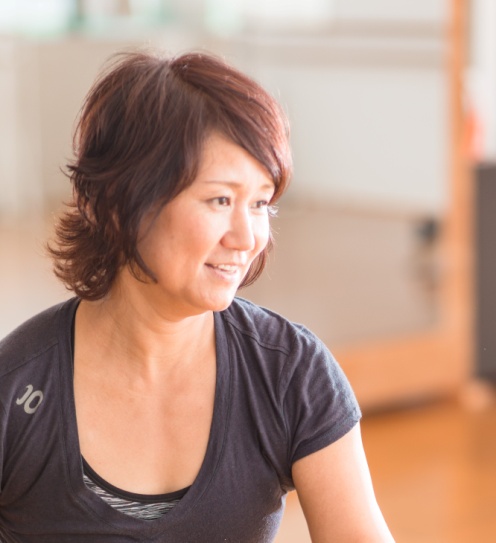 